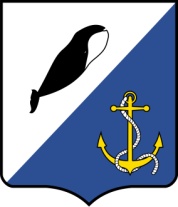 АДМИНИСТРАЦИЯПРОВИДЕНСКОГО ГОРОДСКОГО ОКРУГАПОСТАНОВЛЕНИЕВ соответствии с Федеральным законом от 21.12.1994 №68-ФЗ 2О защите населения и территорий от чрезвычайных ситуаций природного и техногенного характера», постановлением Правительства Российской Федерации от 10.11.1996 №1340 «О Порядке создания и использования резервов материальных ресурсов для ликвидации чрезвычайных ситуаций природного и техногенного характера», постановлением Правительства Чукотского автономного округаот 18 декабря 2007 г. №172 «Об утверждении Номенклатуры и объемов резерва материальных ресурсов Чукотского автономного округа для ликвидации чрезвычайных ситуаций межмуниципального и регионального характера», методическими рекомендациями по созданию, хранению, использованию и восполнению резервов материальных ресурсов для ликвидации чрезвычайных ситуаций природного и техногенного характера, утвержденными МЧС России 10 августа 2018 г. №2-4-71-18-14, Администрация Провиденского городского округаПОСТАНОВЛЯЕТ:1. Утвердить:1.1. Порядок создания, хранения, использования и восполнения резерва материальных ресурсов для ликвидации чрезвычайных ситуаций муниципального характера на территории Провиденского городского округа согласно приложению №1к настоящему постановлению.1.2. Номенклатуру и объемы резерва материальных ресурсов для ликвидации чрезвычайных ситуаций муниципального характера на территории Провиденского городского округа согласно приложению №2 к настоящему постановлению.1.3. Форму предоставления информации о создании, накоплении и использовании резервов материальных ресурсов согласно приложению №3 к настоящему постановлению. 2. Установить, что создание, хранение и восполнение резерва материальных ресурсов для ликвидации чрезвычайных ситуаций муниципального характера на территории Провиденского городского округа производится за счет средств бюджета Провиденского городского округа, а также за счет внебюджетных источников.3. Руководителям органов управления и организаций, указанных с приложении к Порядку создания, хранения, использования и восполнения резерва материальных ресурсов для ликвидации чрезвычайных ситуаций муниципального характера на территории Провиденского городского округа, представлять информацию о создании, накоплении и использовании резервов материальных ресурсов в отдел военно-мобилизационной работы, гражданской обороны и чрезвычайных ситуаций Администрации Провиденского городского округа ежеквартально 25 числа последнего месяца отчетного квартала согласно приложению №3 к настоящему постановлению.4. Отделу военно-мобилизационной работы, гражданской обороны и чрезвычайных ситуаций Администрации Провиденского городского округа ежеквартально до 3 числа месяца, следующего за отчетным кварталом, информировать государственное казенное учреждение «Управление гражданской защиты и противопожарной службы Чукотского автономного округа» и Главное управление МЧС России по Чукотскому автономному округуо состоянии резерва материальных ресурсов для ликвидации чрезвычайных ситуаций муниципального уровня Провиденского городского округа.5. Считать утратившими силу:5.1. Постановление Администрации Провиденского муниципального района от 27 июля 2005 года № 154«Об утверждении Положения «О резерве материальных ресурсов муниципального образования Провиденский район для ликвидации чрезвычайных ситуаций на территории района»».5.2. Постановление Администрации Провиденского муниципального района от 18 июня 2008 года № 142 «Об утверждении номенклатуры и объёмов резерва материальных ресурсов для ликвидации чрезвычайных ситуаций природного и техногенного характера в Провиденском муниципальном районе».6. Обнародовать настоящее постановление в информационно-телекоммуникационной сети Интернет на официальном сайте Провиденского городского округа.7. Настоящее постановление вступает в силу со дня обнародования.8. Контроль за исполнением настоящего постановления оставляю за собой.Приложение №1Утвержденпостановлением Администрации Провиденского городского округаот 10 августа 2020 № 217ПОРЯДОКсоздания, хранения, использования и восполнения резерва материальных ресурсов для ликвидации чрезвычайных ситуаций муниципального характера на территории Провиденского городского округа1. Настоящий Порядок разработан в соответствии с Федеральным законом от 21.12.1994 №68-ФЗ 2О защите населения и территорий от чрезвычайных ситуаций природного и техногенного характера», постановлением Правительства Российской Федерации от 10.11.1996 №1340 «О Порядке создания и использования резервов материальных ресурсов для ликвидации чрезвычайных ситуаций природного и техногенного характера», постановлением Правительства Чукотского автономного округа от 18 декабря 2007 г. №172 «Об утверждении Номенклатуры и объемов резерва материальных ресурсов Чукотского автономного округа для ликвидации чрезвычайных ситуаций межмуниципального и регионального характера», и определяет основные принципы создания, хранения, использования и восполнения резерва материальных ресурсов для ликвидации чрезвычайных ситуаций муниципального характера на территории Провиденского городского округа (далее – Резерв).2. Резерв создается заблаговременно в целях экстренного привлечения необходимых средств для ликвидации чрезвычайных ситуаций муниципального характера, в том числе для организации первоочередного жизнеобеспечения населения в чрезвычайных ситуациях, развертывания и содержания пунктов временного размещения пострадавшего населения, пунктов питания, оснащения аварийно-спасательных формирований (в том числе нештатных) и аварийно-спасательных служб при проведении аварийно-спасательных и других неотложных работ.Резерв может использоваться на иные цели, не связанные с ликвидацией чрезвычайных ситуаций, только на основании решений, принятых Администрацией Провиденского городского округа.3. Резерв включает продовольствие, вещевое имущество, предметы первой необходимости, строительные материалы, лекарственные средства и медицинские изделия, нефтепродукты, средства связи, оповещения, информирования и другие материальные ресурсы.4. Номенклатура и объемы материальных ресурсов Резерва утверждаются Администрацией Провиденского городского округа и устанавливаются исходя из прогнозируемых видов и масштабов чрезвычайных ситуаций, предполагаемого объема работ по их ликвидации, а также максимально возможного использования имеющихся сил и средств для ликвидации чрезвычайных ситуаций.5. Создание, хранение и восполнение Резерва, а также доставка (перевозка) материальных ресурсов Резерва в целях ликвидации чрезвычайных ситуаций осуществляется за счет средств бюджета Провиденского городского округа, а также за счет внебюджетных источников.6. Объем финансовых средств, необходимых для приобретения материальных ресурсов Резерва, определяется с учетом возможного изменения рыночных цен на материальные ресурсы, а также расходов, связанных с формированием, размещением, хранением и восполнением Резерва.7. Бюджетная заявка для создания Резерва на планируемый год представляется в Управление финансов, экономики и имущественных отношений Администрации Провиденского городского округа до 1 октября текущего года.Управление финансов, экономики и имущественных отношений Администрации Провиденского городского округа на основании полученных заявок ежегодно планирует выделение денежных средств на создание, хранение и восполнение Резерва.8. Функции по созданию, размещению, хранению и восполнению Резерва возлагаются на органы управления (организации) согласно приложению к настоящему Порядку.9. Органы управления (организации), на которые возложены функции по созданию Резерва:9.1. Разрабатывают предложения по номенклатуре и объемам материальных ресурсов Резерва, исходя из среднемноголетних данных по возникновению возможных и периодических (циклических) ЧС, климатических и географических особенностей региона, особенностей национальной культуры, традиционных способов ведения хозяйства и уклада жизни населения;9.2. Представляют в Управление финансов, экономики и имущественных отношений Администрации Провиденского городского округа бюджетные заявки для закупки материальных ресурсов в Резерв на очередной год;9.3. Определяют размеры расходов по хранению и содержанию материальных ресурсов в Резерве;9.4. Определяют места хранения материальных ресурсов резервов, отвечающие требованиям по условиям хранения и обеспечивающие возможность доставки в зоны чрезвычайных ситуаций;9.5. В установленном порядке осуществляют отбор поставщиков материальных ресурсов в Резерв;9.6. Заключают в объеме выделенных ассигнований договоры (контракты) на поставку материальных ресурсов в Резерв, а также на ответственное хранение и содержание Резерва;9.7. Организуют хранение, освежение, замену, обслуживание и выпуск материальных ресурсов, находящихся в Резерве;9.8. Организуют доставку материальных ресурсов Резерва потребителям в районы чрезвычайных ситуаций;9.9. Ведут учет и отчетность по операциям с материальными ресурсами Резерва;9.10. Обеспечивают поддержание Резерва в постоянной готовности к использованию;9.11. Осуществляют контроль за наличием, качественным состоянием, соблюдением условий хранения и выполнением мероприятий по содержанию материальных ресурсов, находящихся на хранении в Резерве;9.12. Подготавливают проекты правовых актов по вопросам закладки, хранения, учета, обслуживания, освежения, замены, реализации, списания и выдачи материальных ресурсов Резерва.10. Общее руководство по созданию, хранению, использованию Резерва возлагается на главу Администрации Провиденского городского округа.Координация деятельности по управлению Резервом возлагается на отдел военно-мобилизационной работы, гражданской обороны и чрезвычайных ситуаций Администрации Провиденского городского округа.11. Методическое руководство и обеспечение создания, хранения, использования и восполнения Резерва осуществляет Главное управление МЧС России по Чукотскому автономному округу.12. Материальные ресурсы, входящие в состав Резерва, независимо от места их размещения, являются собственностью юридического лица, на чьи средства они созданы (приобретены).13. Приобретение материальных ресурсов в Резерв осуществляется Отделом муниципальных закупок Администрации Провиденского городского округа в соответствии с Федеральным законом от 05.04.2013 №44-ФЗ «О контрактной системе в сфере закупок товаров, работ, услуг для обеспечения государственных и муниципальных нужд».14. Хранение материальных ресурсов Резерва организуется как на объектах, специально предназначенных для их хранения и обслуживания, так и в соответствии с заключенными договорами на базах и складах промышленных, транспортных, сельскохозяйственных, снабженческо-сбытовых, торгово-посреднических и иных предприятий и организаций, независимо от формы собственности, и где гарантирована их безусловная сохранность и откуда возможна их оперативная доставка в зоны чрезвычайных ситуаций.15. Органы управления (организации), на которые возложены функции по созданию Резерва, заключившие договоры, предусмотренные пунктом 14, осуществляют контроль за количеством, качеством и условиями хранения материальных ресурсов и устанавливают порядок их своевременной выдачи.Возмещение затрат организациям, осуществляющим на договорной основе ответственное хранение Резерва, производится за счет средств бюджета Провиденского городского округа.16. Выпуск материальных ресурсов из Резерва осуществляется по решению главы Администрации Провиденского городского округа или лица, его замещающего, и оформляется письменным распоряжением. Решения готовятся отделом военно-мобилизационной работы, гражданской обороны и чрезвычайных ситуаций Администрации Провиденского городского округа на основании обращенийорганизаций, граждан.17. Использование Резерва осуществляется на безвозмездной или возмездной основе.В случае возникновения на территории Провиденского городского округа чрезвычайной ситуации техногенного характера расходы по выпуску материальных ресурсов из Резерва возмещаются за счет средств и имущества хозяйствующего субъекта, виновного в возникновении чрезвычайной ситуации. В иных случаях – за счет бюджета Провиденского городского округа.18. Перевозка материальных ресурсов, входящих в состав Резерва, в целях ликвидации чрезвычайных ситуаций осуществляется организациями (гражданами) на договорной основе.19. Органы исполнительной власти субъекта Российской Федерации, местные органы самоуправления, организации, обратившиеся за помощью и получившие материальные ресурсы из Резерва, организуют прием, хранение и целевое использование доставленных в зону чрезвычайной ситуации материальных ресурсов.20. Отчет о целевом использовании выделенных из Резерва материальных ресурсов готовят органы управления, организации, граждане, которым они выделены. Документы, подтверждающие целевое использование материальных ресурсов, представляются в органы управления (организации), на которые возложены функции по созданию Резерва, в срок, устанавливаемый в распоряжении о выпуске материальных ресурсов из Резерва.21. Для ликвидации чрезвычайных ситуаций и обеспечения жизнедеятельности пострадавшего населения Администрация Провиденского городского округа может использовать находящиеся на его территории объектовые резервы материальных ресурсов по согласованию с органами, их создавшими.22. Восполнение материальных ресурсов Резерва, израсходованных при ликвидации чрезвычайных ситуаций, осуществляется за счет средств, указанных в распоряжении Администрации Провиденского городского округа о выделении ресурсов из Резерва.23. Освежение резервов, находящихся в организациях, осуществляющих их ответственное хранение, а также замена их на продукцию аналогичного ассортимента и качества производится указанными организациями самостоятельно, без привлечения дополнительных бюджетных средств.24. По операциям с материальными ресурсами Резерва организации несут ответственность в порядке, установленном законодательством Российской Федерации и договорами.Приложение к Порядку создания, хранения, использования и восполнения резерва материальных ресурсов для ликвидации чрезвычайных ситуаций муниципального характера на территории Провиденского городского округаРаспределениефункций по созданию, размещению, хранению и восполнению групп материальных ресурсов РезерваПриложение №2УтвержденЫпостановлением Администрации Провиденского городского округаот 10 августа 2020 № 217Номенклатура и объемы резерва материальных ресурсов для ликвидации чрезвычайных ситуаций муниципального характера на территории Провиденского городского округаПриложение №3УтвержденАпостановлением Администрации Провиденского городского округаот 10 августа 2020 № 217Формапредоставления информации о создании, накоплении и использовании резервов материальных ресурсовот 10 августа 2020 г.№ 217пгт. ПровиденияО порядке создания, хранения, использования и восполнения резерва материальных ресурсов для ликвидации чрезвычайных ситуаций муниципального характера на территории Провиденского городского округа ГлаваадминистрацииС.А. ШестопаловПодготовил:А.А. РоманенкоСогласовано:Т.Г. ВеденьеваВ.В. ПарамоновД.В. РекунРазослано: дело; отдел ВМР ГО и ЧС, УППСПиТ, УФЭиИО.Разослано: дело; отдел ВМР ГО и ЧС, УППСПиТ, УФЭиИО.№п/пНаименование группы материальных ресурсов РезерваНаименование организацииНаименование органа управления1ПродовольствиеМуниципальное предприятие «Пищевик»Управление промышленной политики, сельского хозяйства, продовольствия и торговли Администрации Провиденского городского округа2Вещевое имущество и предметы первой необходимостиМуниципальное бюджетное общеобразовательное учреждение «Школа-интернат среднего общего образования п.Провидения»Управление промышленной политики, сельского хозяйства, продовольствия и торговли Администрации Провиденского городского округа3Строительные материалыМуниципальное предприятие «Север»Управление промышленной политики, сельского хозяйства, продовольствия и торговли Администрации Провиденского городского округа4НефтепродуктыМуниципальное автотранспортное предприятие «Провиденское»Управление промышленной политики, сельского хозяйства, продовольствия и торговли Администрации Провиденского городского округа5Лекарственные средства и медицинские изделияОбщество с ограниченной ответственностью «Пловер»Управление промышленной политики, сельского хозяйства, продовольствия и торговли Администрации Провиденского городского округа6Ресурсы жизнеобеспеченияМуниципальное казённое учреждение «Управление технического обеспечения и эксплуатации имущества, единая дежурно-диспетчерская служба и архив Провиденского городского округа»Отдел военно-мобилизационной работы, гражданской обороны чрезвычайных ситуаций Администрации Провиденского городского округа7Средства связи, информирования, оповещенияМуниципальное казённое учреждение «Управление технического обеспечения и эксплуатации имущества, единая дежурно-диспетчерская служба и архив Провиденского городского округа»Отдел военно-мобилизационной работы, гражданской обороны чрезвычайных ситуаций Администрации Провиденского городского округаНаименованиеЕдиница измеренияКоличество1. Продовольствие(из расчета снабжения 50 чел. пострадавших и 10 чел. спасателей на 30 суток)1. Продовольствие(из расчета снабжения 50 чел. пострадавших и 10 чел. спасателей на 30 суток)1. Продовольствие(из расчета снабжения 50 чел. пострадавших и 10 чел. спасателей на 30 суток)Хлеб и хлебобулочные изделиякг990Крупа гречневаякг75Мука пшеничная 2 сортакг45Крупа рисоваякг75Изделия макаронныекг66Консервы мясныекг247,5Консервы рыбныекг168Масло животноекг90Масло растительноекг18Продукция молочной и сыродельной промышленностикг187,5Сахаркг133,5Чайкг3,6Овощи, грибы, картофель, фрукты сушеныекг226,5Консервы плодовые и ягодные, экстракты ягодныекг150Консервы овощные, томатныекг690Соль поваренная пищеваякг39Пряности пищевкусовые, приправы и добавкикг0,15Индивидуальный рацион питания на 1 суткикомплект60Сигаретыпачек750Спичкикоробок7502. Вещевое имущество и предметы первой необходимости(из расчета на 50 человек пострадавших и 10 человек спасателей)2. Вещевое имущество и предметы первой необходимости(из расчета на 50 человек пострадавших и 10 человек спасателей)2. Вещевое имущество и предметы первой необходимости(из расчета на 50 человек пострадавших и 10 человек спасателей)Миска глубокая металлическаяшт.60Ложкашт.60Кружкашт.60Стол раскладной (туристический)шт.12Стул (кресло) раскладной(туристический)шт.60Раскладушка походнаяшт.60Коврик туристическийшт.60Спальный мешокшт.60Подушкашт.60Простыньшт.240Наволочкашт.120Полотенцешт.120Рукавицы рабочие (летние/зимние)пар240Белье нательное (летнее/зимнее) мужскоекомплект25/25Белье нательное (летнее/зимнее) женскоекомплект25/25Куртки мужские демисезонныешт.25Куртки женские демисезонныешт.25Костюм мужской демисезонныйкомплект25Костюм женский (платье)комплект25Куртка меховаяшт.50Носки (летние, зимние)пар200Головной убор мужской (летний/зимний)шт.25/25Головной убор женский (летний/зимний)шт.25/25Обувь мужская (летняя/ зимняя)пар25/25Обувь женская, детская (летняя/зимняя)пар25/25Валенки с резиновой подошвойпар50Сапоги резиновыепар50Зубная пастатуб.50Зубная щеткашт.50Шампуньлитр15Мыло (хозяйственное)шт.603. Ресурсы жизнеобеспечения3. Ресурсы жизнеобеспечения3. Ресурсы жизнеобеспеченияПалатка на 10 человеккомплект6Генератор на 5 кВтшт.6Обогреватель (тепловая пушка)шт.6Осветительная установкашт.6Канистра 20 л (для ГСМ)шт.6Фонарь аккумуляторныйшт.12Умывальник наливнойшт.6Ведро (котел)шт.6Чайник металлическийшт.6Термос (типа ТВН-12)шт.6Канистра 20 л (для питьевой воды)шт.6Сварочный аппаратшт.1Мотопомпакомплект1Рукава пожарныем100Ломшт.5Лопата штыковаяшт.10Лопата совковая шт.10Киркашт.104. Строительные материалы4. Строительные материалы4. Строительные материалыЦемент, смеси и др.тонн2Кирпичкуб. м2Песоккуб. м5Стеклокв. м100Кровельные материалы: шифер, рубероид, пленка, кровельное железо, утеплителькв. м1000Пиломатериалы: доски, фанера, ДСП, ДВП, древесина деловая и др.куб. м5Гвозди, саморезы, уголкикг100Металлопрокат: черных металлов, листовой, сортовой, профили и др.тонн2Трубы стальные: нефтепроводные, катаные, тянутые, водопроводные, газопроводные и др.м1000Сантехникакомплект10Задвижки, краны, вентили, фиттинги др.шт.100Кабельная продукция: кабели силовые, телефонные и др.км1Провод разныйм1000Скобяные изделияшт.100Электродыкг100Трубы пластмассовыем200Фиттинги пластмассовыешт.100Электроустановочные изделияшт.1005. Медикаменты и медицинское имущество5. Медикаменты и медицинское имущество5. Медикаменты и медицинское имуществоВалидол №10уп.50Но-шпа №100уп.25Нитроглицерин №40уп.2Анальгин №20уп.50Нашатырный спирт 10%, 40 млфлак.5Натрия гидрокарбонат в порошке 10 гр.уп.50Бриллиантовый зеленый р-р 10,0 млфлак.100Йода спиртовой р-р, 10 млфлак.200Перекись водорода 3% 100 млфлак.150Левомицетин табл. № 10уп.150Активированный уголь №10уп.150Бинты марлевые стерильные, (5 м x 7 см)шт.150Бинты марлевые стерильные (5 м x 10 см)шт.100Бинты марлевые стерильные (7 м x 14 см)шт.100Бинты эластичные трубчатые специальные нестерильныешт.5Лейкопластырь (3 x 5 см)шт.25Лейкопластырь бактерицидный (4 x 10 см) (6 x 10 см)шт.25Пакет перевязочный медицинский первой помощишт.500Салфетки марлевые медицинские (16 x 14 см) (45 x 29 см)шт.250Вата медицинская гидроскопическая расфасованная стерильнаякг10Перчатки хирургические в стерильной упаковкепар56Маскишт.56Ножницышт.4Жгут кровоостанавливающийшт.50Носилкишт.5Измеритель артериального давленияшт.26. Нефтепродукты6. Нефтепродукты6. НефтепродуктыАвтобензин кг3000Дизельное топливокг70007. Средства связи, информирования, оповещения7. Средства связи, информирования, оповещения7. Средства связи, информирования, оповещенияРадиостанции носимые УКВ комплект10Громкоговоритель носимый автономныйкомплект2СВЕДЕНИЯСВЕДЕНИЯСВЕДЕНИЯСВЕДЕНИЯСВЕДЕНИЯСВЕДЕНИЯСВЕДЕНИЯСВЕДЕНИЯСВЕДЕНИЯСВЕДЕНИЯСВЕДЕНИЯо создании, наличии, использовании и восполнении резервов материальных ресурсово создании, наличии, использовании и восполнении резервов материальных ресурсово создании, наличии, использовании и восполнении резервов материальных ресурсово создании, наличии, использовании и восполнении резервов материальных ресурсово создании, наличии, использовании и восполнении резервов материальных ресурсово создании, наличии, использовании и восполнении резервов материальных ресурсово создании, наличии, использовании и восполнении резервов материальных ресурсово создании, наличии, использовании и восполнении резервов материальных ресурсово создании, наличии, использовании и восполнении резервов материальных ресурсово создании, наличии, использовании и восполнении резервов материальных ресурсово создании, наличии, использовании и восполнении резервов материальных ресурсовдля ликвидации чрезвычайных ситуаций  природного и техногенного характерадля ликвидации чрезвычайных ситуаций  природного и техногенного характерадля ликвидации чрезвычайных ситуаций  природного и техногенного характерадля ликвидации чрезвычайных ситуаций  природного и техногенного характерадля ликвидации чрезвычайных ситуаций  природного и техногенного характерадля ликвидации чрезвычайных ситуаций  природного и техногенного характерадля ликвидации чрезвычайных ситуаций  природного и техногенного характерадля ликвидации чрезвычайных ситуаций  природного и техногенного характерадля ликвидации чрезвычайных ситуаций  природного и техногенного характерадля ликвидации чрезвычайных ситуаций  природного и техногенного характерадля ликвидации чрезвычайных ситуаций  природного и техногенного характерав _____________________________________________________ по состоянию на ___.____.202__ годав _____________________________________________________ по состоянию на ___.____.202__ годав _____________________________________________________ по состоянию на ___.____.202__ годав _____________________________________________________ по состоянию на ___.____.202__ годав _____________________________________________________ по состоянию на ___.____.202__ годав _____________________________________________________ по состоянию на ___.____.202__ годав _____________________________________________________ по состоянию на ___.____.202__ годав _____________________________________________________ по состоянию на ___.____.202__ годав _____________________________________________________ по состоянию на ___.____.202__ годав _____________________________________________________ по состоянию на ___.____.202__ годав _____________________________________________________ по состоянию на ___.____.202__ года№ п/пНаименование материальных ресурсовЕдиница измеренияПланируемые объемы накопленияНаличие по состоянию на ___.____.20____ г. (дата начала отчетного периода)Наличие по состоянию на ___.____.20____ г. (дата начала отчетного периода)Использовано за отчетный периодЗаложено за отчетный  периодНаличие по состоянию на ___.____.20____ г.(дата окончания отчетного периода)Наличие по состоянию на ___.____.20____ г.(дата окончания отчетного периода)Примечание№ п/пНаименование материальных ресурсовЕдиница измеренияПланируемые объемы накоплениякол-во% от планируемого объемаИспользовано за отчетный периодЗаложено за отчетный  периодкол-во% от планируемого объемаПримечание1.Продовольствиемлн. руб1.1. 1.2. 2.Вещевое имуществомлн. руб2.1. 2.2. 3.Нефтепродуктымлн. руб3.1. 3.2. 4.Медикаменты и оборудованиемлн. руб4.1. 4.2. 5Строительные материалымлн.руб5.1 5.2. 6Другие материальные ресурсымлн. руб6.1. 6.2. Всего за _______________________________________ (орган управления, организацию)Всего за _______________________________________ (орган управления, организацию)Всего за _______________________________________ (орган управления, организацию)Всего за _______________________________________ (орган управления, организацию)Всего за _______________________________________ (орган управления, организацию)Всего за _______________________________________ (орган управления, организацию)Всего за _______________________________________ (орган управления, организацию)Всего за _______________________________________ (орган управления, организацию)Всего за _______________________________________ (орган управления, организацию)Всего за _______________________________________ (орган управления, организацию)Всего за _______________________________________ (орган управления, организацию)1.Продовольствиемлн.руб2.Вещевое имуществомлн. руб3.Строительные материалымлн.руб4.Медикаменты и оборудованиемлн. руб5.Нефтепродуктымлн. руб6.Другие материальные ресурсымлн. рубВСЕГОмлн.рубРуководитель органа управления (организации)Руководитель органа управления (организации)Руководитель органа управления (организации)ФИОФИО